Валеева Азалия ЭКП-2-17ЗАДАНИЕ. Проектом предусмотрено приобретение машин и оборудования на сумму 150000$. Инвестиции осуществляются равными частями в течение двух лет. Расходы на оплату труда составляют 50000$, материалы –25000$. Предполагаемые доходы ожидаются во второй год в объеме 75000$, третий - 80000$, четвертый - 85000$, пятый - 90000$, шестой - 95000$, седьмой - 100000$. Оцените целесообразность проекта при цене капитала 12% и если это необходимо предложите меры по его улучшениюРЕШЕНИЕ ЗАДАЧИ:При расчетах нам понадобятся следующие формулы:Математическая формула для определения чистого дисконтированного дохода инвестиционного проекта (NPV):, где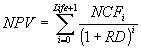 NCFi - чистый эффективный денежный поток на i-ом интервале планирования,RD - ставка дисконтирования (в десятичном выражении),Life - горизонт исследования, выраженный в интервалах планирования.Математическая формула для определения рентабельности инвестиций (PI), где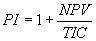 TIC - полные инвестиционные затраты проекта.Составим таблицу денежного потока проекта:Исходя из полученных показателей NPV и PI, можно сделать вывод, что проект нецелесообразен, т.к.:- согласно методу чистого современного значения инвестиционного проекта NPV=-153851,27$<0, следовательно, проект принять нельзя;согласно методу рентабельности инвестиций PI = -1,03<1, следовательно, проект также принять нельзя. качестве мер по улучшению проекта можно предложить:Выбор оборудования с меньшей стоимостью;Включить  в  состав  доходов  от  операционной  деятельности  суммы амортизации;Реинвестировать денежные средства и получать дополнительный доход в рамках проекта.3ГодДвижение денежных средств1234567Доходы07500080000850009000095000100000Заработная плата-50000-50000-50000-50000-50000-50000-50000Материалы-25000-25000-25000-25000-25000-25000-25000Итого денежные потоки отоперационной деятельности-750000500010000150002000025000Инвестиции в оборудование-75000-7500000000Итого денежные потоки отинвестиционной деятельности-75000-7500000000Поступление кредитов0000000Возврат кредитов0000000Итого денежные потоки отфинансовой деятельности0,000,000,000,000,000,000,00Чистый денежный поток-150000,00-75000,005000,0010000,0015000,0020000,0025000,00Дисконтированный чистыйденежный поток-133928,57-59789,543558,906355,188511,4010132,6211308,73Накопленныйдисконтированный чистыйденежный поток (NPV)-133928,57-193718,11-190159,21-183804,03-175292,63-165160,00-153851,27Индекс доходности (PI)-1,03